ҚАЗАҚСТАН РЕСПУБЛИКАСЫ ҒЫЛЫМ ЖӘНЕ ЖОҒАРЫ БІЛІМ МИНИСТРЛІГІАБЫЛАЙ ХАН АТЫНДАҒЫ ҚАЗАҚ ХАЛЫҚАРАЛЫҚ ҚАТЫНАСТАР ЖӘНЕ ӘЛЕМ ТІЛДЕР УНИВЕРСИТЕТІАҚПАРАТТЫҚ ХАТ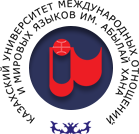 Абылай хан атындағы Қазақ халықаралық қатынастар және әлем тілдері университеті Сізді 2023 жылдың 17 ақпанында өтетін Қазақстан мен Қытай арасында дипломатиялық байланыстар орнағанына 30 жыл толуына және Қазақстан Республикасы мен Қытай Халық Республикасы арасындағы жан-жақты стратегиялық әріптестікті одан әрі тереңдету туралы бірлескен декларацияның 10 жылдығына орай ұйымдастырылған  «Қазақстандағы және шетелдегі қытайтану» атты III халықаралық ғылыми-тәжірибелік конференцияға қатысуға шақырады.Конференцияның мақсаты мен міндеттері:- Қазақстан мен Қытайдағы ғылым және білім жүйесіндегі инновациялар мен жаңа әзірлемелер саласында тәжірибе алмасу; - Қытайтану саласындағы филология, философия, тарих, экономика, әлеуметтік лингвистика, лингвомәдениеттану, аударма теориясы мен тәжірибесі мәселелері бойынша пікір алмасу;- Қазақстан мен Қытай арасындағы ғылым саласындағы халықаралық байланыстардың одан әрі дамуына үлес қосу;- Қытайтанудың өзекті мәселелері бойынша ынтымақтастық саласындағы ғылыми тақырыптарды, сондай-ақ халықаралық ауқымдағы жаңа ғылыми жобалар бойынша ұсыныстарды анықтау;- Қазақстан мен Қытай арасындағы болашағы зор ынтымақтастық салаларын зерделеу, осы бағыттағы практикалық ұсыныстарды айқындау;  - Қытайтану саласындағы ғылыми-зерттеу жұмыстарын үйлестіру, жас ғалымдардың біліктілігін арттыру. Конференция жұмысының негізгі бағыттары:Халықаралық ғылыми кеңістіктегі қытай филологиясы.  Қытайтану: аударма мен аударматанудың өзекті мәселелері. Қытай тілін оқытудағы инновациялық технологиялар. Дәстүрлі Қытайдың тарихы, деректануы, тарихнамасы, мәдениеті, әдебиеті және діні.Қазақстан мен Қытайдың экономикалық, саяси және мәдени-гуманитарлық ынтымақтастық салаларындағы сыртқы саяси трансформациялар. Конференцияға қатысуға ғылыми-зерттеу институттарының ғылыми қызметкерлері, университет оқытушылары, докторанттар, магистранттар, студенттер және басқа да мүдделі тұлғалар шақырылады.Жұмыс форматы: офлайн / онлайн – Microsoft Teams платформасындағы конференция. Конференцияға сілтеме: https://teams.microsoft.com/l/meetup-join/19%3ameeting_MjJhNDI5ODEtMmUyMC00OTIwLTk1MGQtZWVmNzAxNjIxMjEw%40thread.v2/0?context=%7b%22Tid%22%3a%225d9a5e74-c1fc-473c-857f-007ac425de46%22%2c%22Oid%22%3a%225fc91acd-1536-4ce4-9035-37a359c0a957%22%7dКонференцияны ұйымдастырушылар – Абылай хан атындағы Қазақ халықаралық қатынастар және әлем тілдері университетінің Конфуций институты, Абылай хан атындағы Қазақ халықаралық қатынастар және әлем тілдері университетінің Шығыстану факультеті.Конференцияның жұмыс тілдері: қазақ, орыс, ағылшын, қытай.Конференцияның басталуы – сағ. 10:00 (ҚР Астана уақыты бойынша), қатысушыларды тіркеу – сағ. 09:00-10:00.Конференцияға қатысу үшін мақалалар мен өтінімдерді 2023 жылдың 15 қаңтарына дейін мына мекенжайға жіберулеріңізді сұраймыз: Алматы қ., Мұратбаев көш., 200 (Құрманғазы көшесінің қиылысы), e-mail: kazconference2022@gmail.comАнықтама телефондары: +7 (727) 292-03-84 (ішкі 2120) – Раушан Базикеновна (1, 2, 3 секциялар). 7 (727) 292-03-84 (ішкі 2113) – Мадина Аманбаевна (4, 5 секциялар) Материалдар жинағы конференция басталғанға дейін басып шығарылады. Басылымның барлық шығындарын ұйымдастыру комитеті көтереді. Мақала жариялау тегін. Материалдар жинағын электрондық пошта арқылы тарату (PDF) қарастырылған.Ұйымдастыру комитеті конференция тақырыбына немесе ғылыми мақалаларды ресімдеуге қойылатын талаптарға сәйкес келмейтін мақалаларды қабылдамау құқығын өзіне қалдырады. Баяндаманы рәсімдеуге қойылатын талаптар:Мақала көлемі – MS Word мәтіндік редакторы пішімінде терілген мақала көлемі әдебиет тізімімен бірге - 5-10 бет. Шрифті – Times New Roman, шрифт өлшемі – 14, ені бойынша теңестіру, жоларалық интервал – 1 см, абзацтық шегініс - 1 см, шеттері: жоғарғы – 2 см, төменгі – 2,5 см, сол жағы – 3 см, оң жағы – 1 см.. мақаланы рәсімдеу тәртібі: Бірінші жолдың сол жақ шетінде 12 қою шрифтпен ӘОЖ шифры жазылады. (Мақала үлгісін қараңыз).2. Әрі қарай бір интервал арқылы, ортасынан бас әріппен (барлығы бас әріппен), 14 қою шрифтпен мақаланың тақырыбы мақала тілінде жазылады. (Мақала үлгісін қараңыз).3. Одан төмен қарай бос орынсыз, ортасына 14 қалыпты кіші әріппен мақала авторының (авторларының) тегі мен аты-жөні, ғылыми дәрежесі мен атағы, жұмыс орны, қаласы, елі, электронды мекенжайы мақала тілінде көрсетіледі. (Мақала үлгісін қараңыз).4. Бір бос орын арқылы азат жолдан (1 см шегініс) мақала тілінде аңдатпа беріледі. (Мақала үлгісін қараңыз).5. Төменде бос орынсыз тірек сөздер/сөз тіркестері, азат жолдан (шегініс 1 см) мақала тілінде 4-5 сөз көрсетіледі. (Мақала үлгісін қараңыз).6.  Әрі қарай мақала мәтіні бір интервал арқылы басылады, шрифті Times New Roman, ені бойынша теңестіру, интервал 1 см, абзац шегінісі 1 см, шеттері: жоғарғы - 2 см, төменгі жағы - 2,5 см, сол жағы - 3 см, оң жағы - 1 см. (Мақала үлгісін қараңыз).7.  Мәтін аяқталғаннан кейін бір интервал арқылы «ӘДЕБИЕТ» сөзі мақала тілінде басылып, ортасына қою шрифтпен бас (барлығы бас әріппен) жазылады. (Мақала үлгісін қараңыз).Пайдаланылған дереккөздер саны 3-тен кем болмауы керек. Мақала мәтініндегі дереккөздерге сілтемелер тек төртбұрышты жақшада беріледі (дәйексөзсіз [1], автордың мәтініне сілтеме жасағанда немесе қайта айтқан кезде [1, 29 б.]). Нөмірлеу дәйексөз қолдану процесінде жүзеге асырылады. Мақалада электронды ресурстарды немесе қашықтан қол жеткізу (Интернет) көздерін пайдаланған кезде әдебиеттер тізімінде дереккөздің библиографиялық жазбасы және Интернеттегі толық желілік мекенжайы бар желілік ресурсқа сілтеме көрсетілуі тиіс, ресурсқа қол жеткізу мерзімін көрсеткен жөн.Әдебиеттер тізімін қазақ және орыс тілдерінде рәсімдеу МЕМСТ 7.1-2003 «Библиографиялық жазба. Библиографиялық сипаттама. Жалпы талаптар және құрастыру ережелеріне» (ҚР БҒМ БҒССҚК тізіміне енгізілген басылымдарға қойылатын талап) сәйкес келеді. (Мақала үлгісін қараңыз).8. «ӘДЕБИЕТТЕН» кейін мақаланың тақырыбы, авторлары, аңдатпа және тірек сөздер ағылшын тілінде беріледі. Файл автордың (немесе бірінші автордың) тегімен аталу керек. Қатысуға өтінім Мақаланы рәсімдеу үлгісіӘОЖ 327.7:327ШЫҰ-МЕН ҚАТЫНАСТАРДЫҢ БОЛАШАҒЫ ТУРАЛЫ АҚШ-тағы САЯСИ ТАЛҚЫЛАРСултангазин А.А.1 , Раев Д.С.21 әлеум.ғ.к., доцент, Абылай хан атындағы ҚазХҚжӘТУ, Алматы, Қазақстанe-mail: asultan@mail.ru2 ф.ғ.д., профессор, Абылай хан атындағы ҚазХҚжӘТУ,e-mail: raev_53@mail.ruАңдатпа. Бұл мақалада ШЫҰ-мен ынтымақтастықтың ықтимал жолдары бойынша американдық саяси ортадағы негізгі тенденциялар зерттеледі. АҚШ-тың ШЫҰ елдерімен де, ШЫҰ аясындағы қарым-қатынастарына да әсер ететін маңызды факторлар аталды. Ұйымның өзегі болып табылатын Мәскеу мен Бейжің арасындағы қарым-қатынасқа баса назар аударылады. Қазақстан Республикасының ЕҚЫҰ, ШЫҰ, ҰҚШҰ, Ислам ынтымақтастығы ұйымындағы төрағалығы еліміздің экономикалық тұрғыдан мықты серіктес екенін растады. Автор Қазақстанның халықаралық қауіпсіздік саласындағы негізгі басымдықтарын және жаһандық және өңірлік халықаралық ұйымдардың рөлін ашуға талпыныс жасады.Тірек сөздер: ШЫҰ, НАТО, АҚШ, Қытай, Ресей, Мәскеу, Бейжің, қауіпсіздік, болжамдар, талдау.Батыс саяси зерттеушілері Ресей-Қытай қарым-қатынасының алдағы он жарым жылдағы кезең-кезеңімен даму тенденциясын болжайды, бұл Азиядағы жаңа саяси жағдайды қалыптастырудың маңызды шарттарының бірі болып табылады [1 - 3]. Зерттеушілер бірауыздан қалыптасу процесі болжамды және, негізінен, әлдеқайда қарқынды дамуы мүмкін деген қорытындыға келді.ӘДЕБИЕТ[1] Миллер А.И. Империя и современный мир - некоторые парадоксы и заблуждения //  Политическая наука: современные империи. – М., 2015. – С. 6.[2] Качинс Эндрю.  Россия и Китай: двойственный союз // Pro et Contra. – 2016.- Ноябрь-декабрь. – С. 61- 71.[3] Haas  Marcel,  de. Central Asia’s Waking Giant, Project Syndicate // The Asian Century. – Қол жеткізу режимі: URL: http://www.project-syndicate.org/ - (қол жеткізілген күн: 10.1.2017).POLITICAL DISCUSSIONS IN THE USA ON PROSPECTS OF RELATIONS WITH THE SCOSultangazin А.A.1, Raev D.S.21 cand.of Soc.Sc., assistant professor, Ablai Khan KazUIRandWL,Almaty, Kazakhstane-mail: asultan@mail.ru2 Doctor of Philosophy, professor, Kazakh Abylai Khan UIRandWL,Almaty, Kazakhstan,е-mail: raev_53@mail.ruAbstract. This article examines the main trends in American political circles about the possible ways of cooperation with the SCO countries. Mention the significant factors affecting the relationship, as the United States’ with the SCO countries, as well as within the SCO. It is focusing on the relationship between Moscow and Beijing, which are the core of the Organization.Chairmanship of the Republic of Kazakhstan to the OSCE, SCO, CSTO, the Organization of Islamic Cooperation has confirmed that the country is economically strong partner.Keywords: SCO, NATO, USA, CPR, Russia, Moscow, Beijing, security, forecasts, analysis.Тегі АтыӘкесінің атыҰйым атауыҒылыми дәреже, ғылыми атақҚатысу формасы Телефонe-mailБаяндама (мақала) тақырыбыТақырыптық бағыты